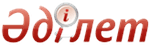 Об утверждении Правил учета реквизированного имущества, переданного для нужд обеспечения мероприятий по ликвидации чрезвычайных ситуаций природного и техногенного характера, а также при проведении спасательных и аварийно-восстановительных работПостановление Правительства Республики Казахстан от 6 октября 2011 года № 1145      В соответствии с пунктом 2 статьи 46 Закона Республики Казахстан от 1 марта 2011 года «О государственном имуществе» Правительство Республики Казахстан ПОСТАНОВЛЯЕТ:
      1. Утвердить прилагаемые Правила учета реквизированного имущества, переданного для нужд обеспечения мероприятий по ликвидации чрезвычайных ситуаций природного и техногенного характера, а также при проведении спасательных и аварийно-восстановительных работ.
      2. Настоящее постановление вводится в действие со дня первого официального опубликования.      Премьер-Министр 
      Республики Казахстан                       К. Масимов  Утверждены          
постановлением Правительства
 Республики Казахстан    
от 6 октября 2011 года № 1145   Правила
учета реквизированного имущества, переданного для нужд
обеспечения мероприятий по ликвидации чрезвычайных ситуаций
природного и техногенного характера, а также при проведении
спасательных и аварийно-восстановительных работ   1. Общие положения      1. Правила учета реквизированного имущества, переданного для нужд обеспечения мероприятий по ликвидации последствий чрезвычайных ситуаций природного и техногенного характера, а также при проведении спасательных и аварийно-восстановительных работ разработаны в соответствии с пунктом 2 статьи 46 Закона Республики Казахстан от 1 марта 2011 года «О государственном имуществе» (далее - Закон).
      2. Имущество физических и юридических лиц, реквизируемое и передаваемое для нужд обеспечения мероприятий по ликвидации последствий чрезвычайных ситуаций природного и техногенного характера, а также при проведении спасательных и аварийно-восстановительных работ, подлежит специальному учету в соответствии с настоящими Правилами.
      3.  Учет имущества реквизированного у физических и юридических лиц, организуется в зонах возникновения и в период ликвидации последствий чрезвычайных ситуаций природного и техногенного характера, а также во время проведения спасательных и аварийно-восстановительных работ.
      4. Учет реквизированного имущества осуществляется государственным органом, осуществившим реквизицию при чрезвычайных ситуациях природного и техногенного характера, который обязан вести учет реквизированного имущества.   2. Порядок учета реквизированного имущества      5. Учет реквизированного имущества осуществляется руководителями ликвидации чрезвычайных ситуаций, местных исполнительных органов, аварийно-спасательных служб, начальниками отряда (подразделения, экипажа) аварийно-спасательных служб или служб экстренной медицинской помощи, принявших решение о реквизиции имущества в течение всего периода использования и хранения имущества. Учет реквизированного имущества завершается после полного возврата имущества или возмещения его рыночной стоимости.
      6. Общее руководство и координация действий руководителей ликвидации чрезвычайных ситуаций, местных исполнительных органов, аварийно-спасательных служб, начальников отряда (подразделения, экипажа) аварийно-спасательных служб или служб экстренной медицинской и психологической помощи по реквизиции имущества осуществляются уполномоченным органом в сфере гражданской защиты.
      Сноска. Пункт 6 в редакции постановления Правительства РК от 02.04.2015 № 173 (вводится в действие по истечении десяти календарных дней после дня его первого официального опубликования).
      7. Уполномоченный орган в сфере гражданской защиты:
      1) определяет место и хранение реквизируемого имущества;
      2) распределяет реквизируемое имущество по местам проведения спасательных и других неотложных работ;
      3) создает базу учетных данных.
      Сноска. Пункт 7 с изменениями, внесенными постановлением Правительства РК от 02.04.2015 № 173 (вводится в действие по истечении десяти календарных дней после дня его первого официального опубликования).
      8. Учетные данные формируются на основании актов о реквизиции, составленных в соответствии с требованиями, установленными в статьях 41, 42 и 43 Закона.
      9. Руководители подразделений, проводящие аварийно-спасательные и восстановительные работы, а также должностные лица, осуществляющие реквизицию имущества, в течение суток после осуществления реквизиции имущества передают заполненные в соответствии с требованиями Закона акты о реквизиции имущества и отчеты в уполномоченный орган в сфере гражданской защиты и местный исполнительный орган, осуществляющий учет реквизированного имущества.
      Сноска. Пункт 9 в редакции постановления Правительства РК от 02.04.2015 № 173 (вводится в действие по истечении десяти календарных дней после дня его первого официального опубликования).
      10. Государственное учреждение, осуществляющее учет реквизированного имущества:
      1) принимает и регистрирует акты о реквизиции имущества;
      2) формирует и комплектует учетные данные о реквизированном имуществе, в том числе в электронном виде в соответствии с пунктом 11 настоящих Правил;
      3) обеспечивает хранение материалов с учетными данными и по истечении срока хранения передает материалы в архив;
      4) предоставляет сведения о реквизированном имуществе по запросу государственных органов, а также письменному обращению собственника или от его имени другому лицу на основании доверенности собственника, заверенной нотариально.
      11. Учет реквизированного имущества ведется на бумажных носителях на государственном и русском языках. Допускается электронная форма ведения учета в случаях, если она исключает возможность изменения учетных данных.
      12. Учет реквизированного имущества на бумажных носителях ведется в отдельных журналах, полистно пронумерованных, прошнурованных, опечатанных, заверенных подписью и печатью в установленном порядке.
      13. Учетные данные о реквизированном имуществе должны содержать следующие сведения:
      1) сведения о собственнике имущества и его местонахождении;
      2) номер и дата решения руководителя ликвидации чрезвычайных ситуаций (местного исполнительного органа, аварийно-спасательных служб, отряда (подразделения, экипажа) аварийно-спасательных служб или служб экстренной медицинской помощи) о реквизиции имущества;
      3) наименование имущества, перечень имущества (опись);
      4) описание и основные характеристики имущества;
      5) копии правоустанавливающих документов на имущество;
      6) рыночная стоимость, в тыс.тенге;
      7) сведения о государственной регистрации имущества;
      8) дата и место изъятия имущества;
      9) фамилия, имя, отчество должностных лиц, осуществивших реквизицию (изъятие) имущества;
      10) дата и номер акта о реквизиции имущества;
      11) полные сведения об отрядах (подразделениях, экипажах) аварийно-спасательных служб или иных организациях, которым было передано для использования реквизированное имущество;
      12) дата возврата имущества или возмещения его (указывается выплаченная денежная сумма в тыс.тенге, или факт имущественного возмещения).
      К учетным данным прилагаются акты реквизиции имущества (оригинал), а также документы о возврате собственнику сохранившегося имущества, о денежном возмещении реквизированного имущества.
       14. Для реквизированного имущества, находящегося на хранении, организуется отдельный учет по месту нахождения (хранения) с регистрацией сведений об имуществе, предусмотренных пунктом 13 настоящих Правил. © 2012. РГП на ПХВ Республиканский центр правовой информации Министерства юстиции Республики Казахстан